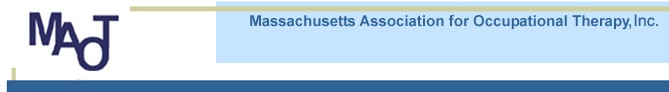 57 Madison RoadWaltham, MA 02453Tel:  781 647-5556, email:  info@maot.orgCONFERENCE 2019March 2019Dear ExhibitorOn Friday, October 25, 2019, The Massachusetts Association for Occupational Therapy (MAOT) is hosting its Annual MAOT Conference. The conference is being held at the Four Points Sheraton Norwood, 1125 Boston Providence Turnpike, Norwood, Massachusetts 02062. We anticipate over 350 Occupational Therapy Practitioners and students from Massachusetts and surrounding states will attend this one-day conference.MAOT is offering three options for your company to reach conference attendees Exhibit Hall DisplayLiterature Table and Conference Sponsorship.  Below you will find an information sheet outlining these options in detail.Discounted Exhibit Hall and Literature Table fees are available if your registration is received before August 1, 2019. Early registration also assures your company will be listed in the Conference Program and on MAOT’s Web Site.MAOT Conference Sponsorship opportunities provide an effective way to market to healthcare professionals who have an interest in your company’s product or service.If you have questions, please contact Donna Caira, MAOT Administrative Assistantat 781-647-5556.Sincerely,Karen Jacobs	Jean MacLachlanKaren Jacobs, EdD, OTR CPE, FAOTA	Jean MacLachlan, MS,  MAOT Conference Co-Chair	MAOT Conference Co-ChairCONFERENCE 2019 EXHIBIT HALLEXHIBITOR FEE INCLUDES:8 x 3 table with white tablecloth and draping (please indicate on registration if you do not wish to have a table set up for you)2 chairsOne free conference registration plus one complimentary lunch (additional lunches can be purchased for $45.00).Access to attendeesemail addresses (subject to individual disclosure at registration).Early registration assures listing in Conference Program and listing on MAOT’s Web Page.AMENITIES AVAILABLE:Access to electricity for additional feeTelephone availability for additional feeSpecial overnight rates at the Four Points Sheraton Norwood – 781769-7900.Internet Access for additional feeIMPORTANT INFORMATION:Unopposed exhibit timeExhibit Hall is open for exhibit setup at 6:00 am the day of the conferenceWe request that exhibits remain open until after the last session which begins at 3:30 pmA Conference Program will be sent to all exhibitors who registerCANCELLATIONS:There is a 20% handling fee for all exhibit cancellations up to two weeks prior to the event.Cancellation in the two weeks prior to the event fees will be nonrefundable.LITERATURE TABLETABLE FEE INCLUDES:200 pieces of your company’s literature displayed on a prominent table for conference participants to takeYour company’s literature restocked throughout conferenceEarly registration assures listing in Conference Program and listing on our Web Page.ADVERTISE IN MAOT’S 2019 PROGRAM¼ page advertisement - $100.00½ page advertisement - $175.00Full page advertisement - $250.00CONFERENCE SPONSOR OPPORTUNITIES 2019BENEFITS OF SPONSORSHIP:Effective way to market to healthcare professionals who are interested in your company’s product/serviceTarget specific conference eventA Sponsor will be recognized in the Conference ProgramSponsors’ name will be prominently displayed throughout, the day of the conferenceSPONSORSHIP OPPORTUNITIES:Sponsorship:		Memory Sticks advertising your business – advertise on a memory stick which will be given to all attendees on conference day.  For your sponsorship you will also be granted a full page of advertising space in our brochure and your logo on our postcards which are delivered to more than 3,000 OT practitioners.  An advertisement will appear on each table at the conference announcing the sponsorship.$3500.00Gold Sponsorship:	Conference breakfast – Your Company will receive advertisingspace in our brochure and a poster announcing your sponsorship will be placed at the breakfast buffet.$2000.00Silver Sponsorship	Conference keynote speaker - Your Company will receiveadvertising space in our brochure and a poster announcing your sponsorship will be placed at the podium of the keynote speaker.$1000.00Bronze Sponsorship	Conference afternoon break - Your Company will receiveadvertising space in our brochure and a poster announcing your sponsorship will be placed at the breakfast buffet.$500.00If these sponsorships do not meet your company’s need, please contact Donna Caira, MAOT Administrative Assistantat 781-647-5556, to discuss customizing a sponsorship tailored to your need.Exhibitor Registration 2019Please type or print clearly on this form. All information should be stated as you would like it to appear in the Conference Program Guide and on nametags.Organization Name:  	Street:  	City:	State:	Zip:  	Telephone:	Fax:    	E-Mail:  	Contact Person:  	Contact Telephone:  	Advertise on our web page by putting your URL link and a logo. Additional $50.00 charge!Add a mention on our Facebook Page.  Additional $50.00 charge!Please check here if a table is NOT required within your vendor space.  ⃝Please check here if you would like to add a lunch for a second exhibitor: ⃝Name:  	Exhibit Staff Information:Name Exhibit Staff 1:  	 Title:  	Mail Exhibitor form to: MAOT, 57 Madison Road, Waltham, MA 02453 oremail attachment to info@maot.orgOPTIONSBEFORE 8/1/2019999AFTER         8/1/2019Exhibit Space$575.00$675.00Non Profit Space$450.00$525.00Literature Table$200.00$225.00Electricity$25.002nd Exhibitor Lunch$45.00TOTAL:Credit Card – MC/VISA #Exp.